Causation in European Exploration ActivityDescription of one cause of the influence of the innovation or of its influence on European exploration.Innovation(Click on the link to read about it, or make it larger)Description of one effect of the innovation on the ability of Europeans to explore.Carrack or Nao (Spanish Carrack ca. 1510)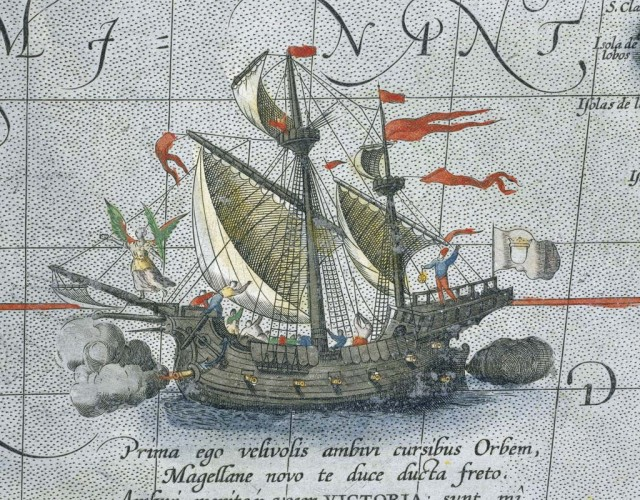 Dutch Fluyt (This image is of a 1677 Fluyt)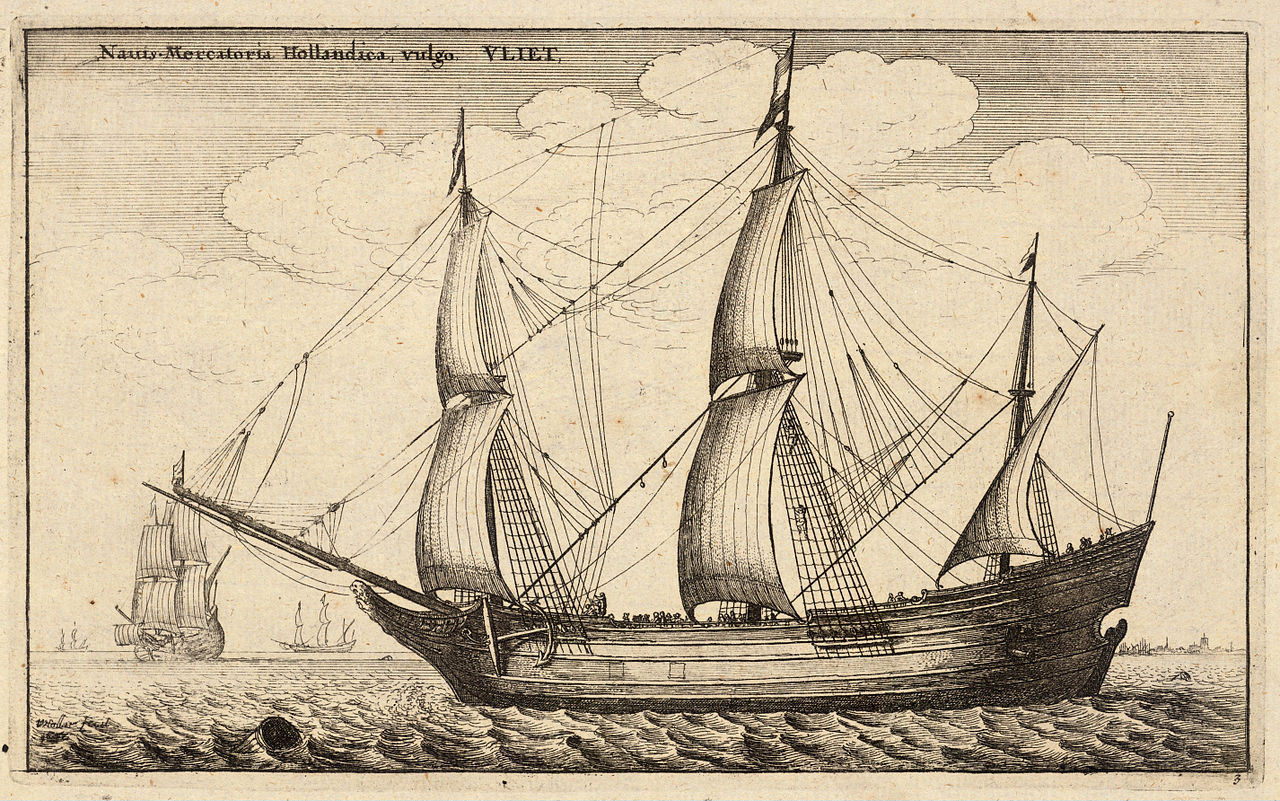 Astrolabe (Image 1645)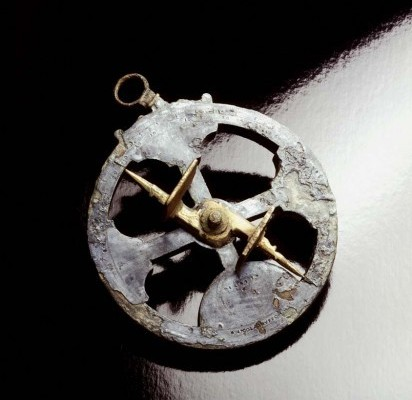 Compass (image 1643)  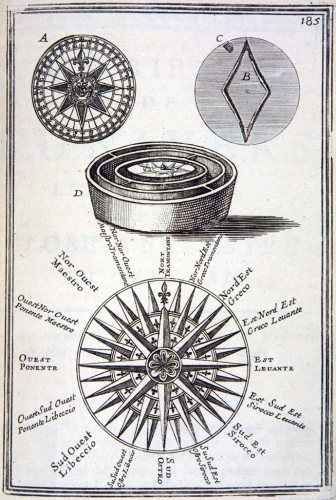 Astronomical Chart (from 1515)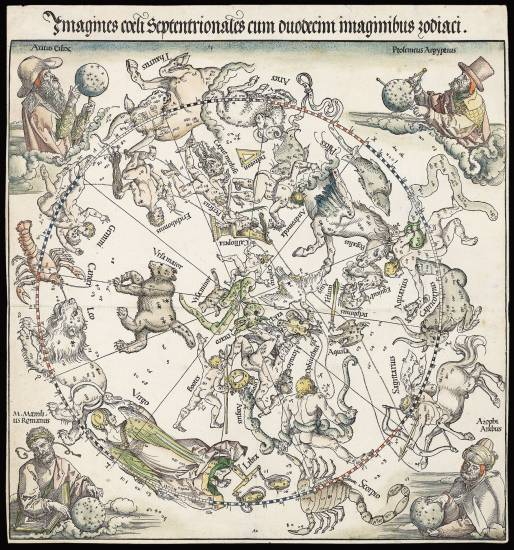 